MALBORKBUDAPESZT WARSZAWA0001 5001 000500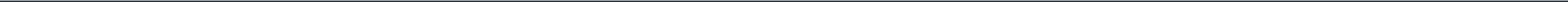 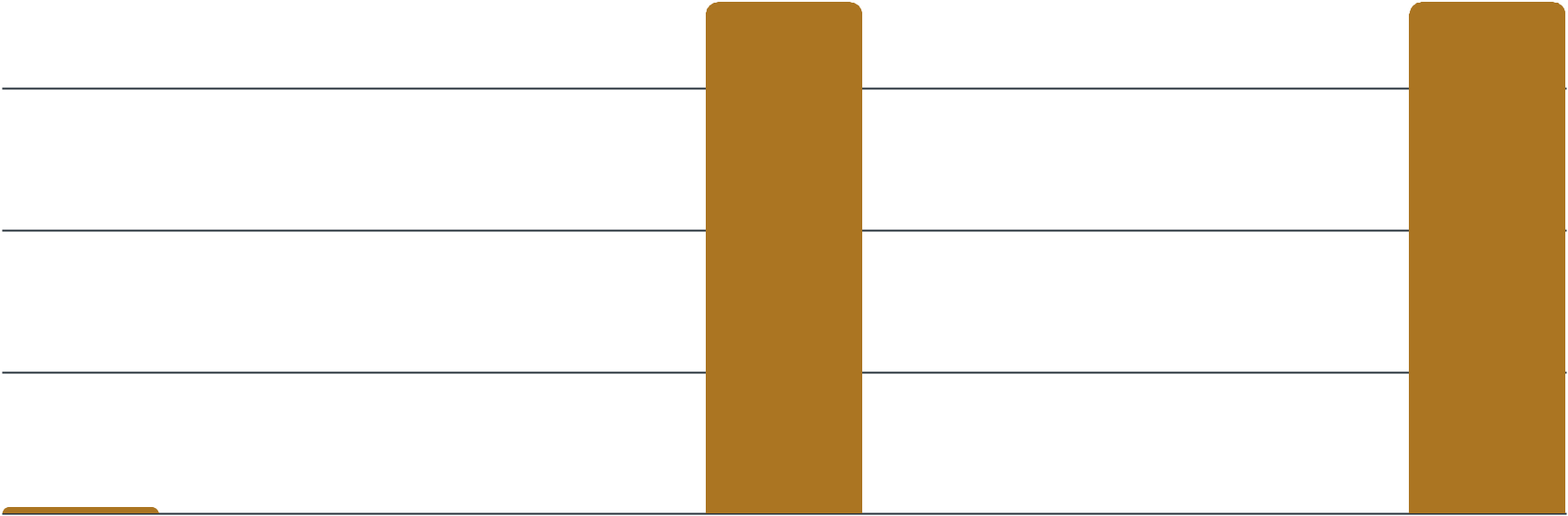 0Malbork	Warszawa	Budapeszt